Den nye mand CP - 20 Det virkelige menneske, det unikke væsen, CP - 61

Transskription og oversættelse af 2 konferencer af Bernard de Montréal.


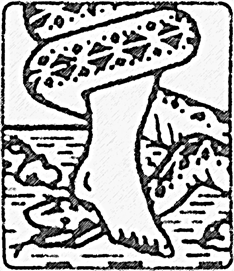 Mere og mere fokuseres vores civilisationers forløb på eliternes misbrug og manipulationer, men kun få mennesker interesserer sig for de okkulte verdeners potentielle påvirkning af menneskets psykologi. Det er i denne retning, Bernard af Montreal har baseret sin udforskning og sit arbejde; mere end 1.000 lydoptagelser og bøger på fransk.Diffusion BdM Intl er dedikeret til at udbrede hans arbejde på mange sprog på trods af at vi har begrænsede ressourcer. Vi bruger kunstig intelligens til at oversætte, og kvaliteten er blevet meget bedre, selv om nogle elementer lader noget tilbage at ønske. Hvis du gerne vil bidrage til dette arbejde, vil din hjælp til at revidere disse oversættelser til dit sprog blive meget værdsat. Kontakt os på denne adresse.contact@diffusion-bdm-intl.comdiffusion-bdm-intl.com/Hilsner fra hele Diffusion BdM Intl-holdet.Pierre Riopel                 10. april 2023  Bernard de MontréalDEN NYE MAND CP-20For at det nye menneske kan drage fordel af den nye intelligens, der gør det muligt for det at se tingene, som de er, må det frigøre sig fra den kartesianske tankegang for at kunne trække på den uendelige reservoir af universel tankegang, hvorfra det er muligt for det at forstå på en enkel og præcis måde de mulige relationer, der må eksistere mellem mennesket, menneskets ånd og intelligensens ånd, og de intelligenser, der styrer udviklingen i alle systemer. Jordmennesket kunne på grund af sin baggrund, på grund af sin stærke følelsesmæssige tilknytning, aldrig dele de højere intelligensers hemmeligheder.  Fordi disse hemmeligheder var styret af love, som måtte holde mennesket i en vis uvidenhed, indtil den dag, hvor det, da det var i stand til at frigøre sig fra sin emotionalitet, fra sin tankes subjektivitet, perfekt kunne bevare kvaliteten af den vibration, der virker inden for en mental form uden emotionalitet og ikke underlagt den menneskelige tankes psykologiske godkendelse.Den dag er kommet, og fremtidens menneske vil med stor lethed kunne opfatte og med stor smidighed fortolke de grundlæggende principper for den psykiske organisation af sin menneskehed samt de grundlæggende principper, der bestemmer udviklingen af overlegne udenjordiske civilisationer. En af grundpillerne i den hemmelige fremtidsdoktrin er baseret på en meget bred opfattelse af menneskets psykologiske virkelighed. Og denne opfattelse, som ikke har nogen grænser, undtagen i det omfang mennesket med sin intelligens nægter at acceptere muligheden af en så omfattende organisation, en så omfattende skabende organisationskraft, vil kun kunne lindre de sind, der er mest tilbøjelige til at modtage det, som det ikke længere er muligt at skjule. Det er således muligt for os på denne planet i dag at bekræfte, at selve intelligensens natur er lige så stor som den mængde lys, der findes i kosmos. Dette indebærer, at alt lyset i kosmos, der samles og manifesteres forskelligt på de forskellige planer i kosmos, udgør det, vi kalder "universets intelligens". Denne intelligens har kun ét formål, nemlig at bevare harmonien mellem alle planer, mellem alle planeter og mellem alle disse planeters riger. Den universelle intelligens er stærkt fokuseret på princippet om harmonisering, som skal realiseres i ALT, der udgør det skabte univers.Mennesket som evolutionært væsen må en dag forstå intelligensens lov for på sin planet at bevare de skabte livsformer og de livsformer, der skal udvikle sig mod en skæbne, som er kendt af en række væsener, men som er ukendt for de fleste. Menneskets ubevidsthed og menneskets kreativitet, der udspringer af denne ubevidsthed, er derfor ikke en del af den positive intelligens, men en del af universets negative intelligens. Forståelsen af dette er vigtig, fordi den gør det muligt for et udviklet ego, et følsomt væsen, et væsen, der er i stand til at opfatte sjælens vibrationer, at distancere sig fra den energi, der er skabt af den subjektive menneskelige tanke, og at forbinde sig vibrerende med en anden energi, en energi, der ikke er betinget af tradition, historie, mening eller indflydelse, men som er overført fra de højeste udviklingssfærer til mennesket, der repræsenterer de lavere sfærer i denne udvikling, men som ikke desto mindre er meget vigtige sfærer for denne udvikling.Så længe det menneskelige ego er mættet af sin intelligens' illusioner, er det umuligt for det at opfatte det slør, der adskiller det fra den universelle intelligens. Det er umuligt for det at forestille sig eksistensen af dette slør og dermed at trænge ind i den universelle intelligens' perfekte, afbalancerede og harmoniserende udstråling. Morgendagens menneske, det menneske, der skal danne grundlag for opbygningen af en ny menneskelig bestand, vil være den første til at erkende, at intelligensen ikke er menneskelig i sig selv, men at mennesket er en kanal, der skal modtage den universelle energi fra et princip, der bestemmer retningen for al skabende aktivitet i universet. Og det er fra dette punkt i menneskehedens udvikling, at det bliver muligt for mennesket en gang for alle at blive uafhængigt af alle former for personlig tænkning for at kunne modtage, lede og instruere i en kreativitet, der er fri for alle subjektive, ufuldkomne former, der er knyttet til de menneskelige sansers blinde personlighed. Menneskets sanser er i sagens natur uigennemtrængelige for virkeligheden, og derfor er intelligensen i sagens natur begrænset af sanserne. Så længe menneskets personlighed ikke ændres af selve den natur, ud fra hvilken det ser tingene, og dets ego ikke hæves til en højere vibrationsfrekvens end den, der dikteres af personligheden, er det umuligt for det at arbejde direkte med intelligenser, der udøver på andre planer, funktioner af større bredde, fuldstændighed og høj perfektion. Mennesket vil dog i den nærmeste fremtid endelig kunne nå de intelligenser, der arbejder på planer, som er højere end det selv, men stadig planer, som muligvis er synlige for det. Og når mennesket først har opnået denne synlighed, er det umuligt for ham at se tilbage. For alt, hvad der er foran ham, alle den universelle intelligens' uendelige skabende muligheder, har fundet et sæde for skabende kraft i hans sind, som han aldrig har erkendt andet end i hans sjæls meget dybe og tavse eventyr.Men en dag må den menneskelige sjæl blive en realitet for mennesket. Dens kraft skal en gang for alle kunne realiseres gennem hans vilje. Og dens uudtømmelige potentiale skal også erkendes af menneskets ego, hvis manifestation i materien eller på materiens nærmeste underplaner skal gøre det endelige indtryk af uendelighed på mennesket. Mennesket har i århundreder, i årtusinder udviklet sig inden for en meget stor sfære, der fra top til bund er syet sammen med alle mulige og tænkelige former for løgn. Løgne, der var tilsigtet af menneskehedens skæbne, men ikke desto mindre løgne af halv sandhed. Og morgendagens menneske må endelig erkende, at det har en magt, der giver ham adgang til virkeligheden, en magt, der giver ham evnen til at se det HELT og forstå det i sin helhed.Den menneskelige tanke er i dag i den grad fanget i en energi, der er direkte forbundet med den subjektive følelse i menneskets erfaring, at den er blevet ude af stand til at erstatte selv den svage glød fra intuitionen.  Denne tanke har mistet evnen til at krystallisere den mindste kerne af virkelighed i sig selv. Menneskets intuition har mistet sin kraft, har mistet sin evne til at trænge ind i menneskets sind. Så han er nu overladt til sine sanser, og hans intelligens er overladt til sin egen grænse. Morgendagens menneske vil være i stand til og vil være nødt til at tale med stor lethed med andre væsener, der udvikler sig på andre planer eller andre planeter. Men før dette arbejde, denne udvikling, begynder at bære frugt, vil det menneske, som vil være pioneren i denne kommunikation, i disse fjernsamtaler i et uendeligt kosmos, være det første, der lider under den forstyrrelse, som mødet mellem et sind, der ikke er hans eget, og et sind, der er hans eget, forårsager. Og fra dette møde mellem disse to ånder vil der opstå en ny vibration, en ny vibration, som i menneskets ego vil skabe en evne til at kende, en evne til at erkende og en evne til at trænge ind i det universelles største hemmeligheder. Indtil mennesket indser, at de mindste planer i hans subjektive sind, de mindste overvejelser i hans personlige tanker, afspejler stærke former for følelsesmæssig energi, stærke former for subjektiv energi, vil det være umuligt for ham at forstå, at bag hans tankes slør står den enorme katedral af viden. Det er ikke længere et spørgsmål om, at menneskeheden, om morgendagens menneske, skal se bag sig. Det er ikke længere et spørgsmål om, at menneskeheden betragter det, som den allerede har forsøgt at forstå. Det drejer sig om, at morgendagens menneske en gang for alle vender tilbage til sit fædreland, det vil sige til sin sande ånd, det vil sige endnu en gang til den ånd, der er i ham, og ikke til den ånd, der er blevet præget af ham. Opgaven er ikke let, og byrden er helt individuel. Intet menneske kan opleve kontakten med sfærerne for et andet menneske. Denne kontakt er personlig og må gennemføres i overensstemmelse med den enkelte persons vibrerende, energetiske kapacitet. Men denne kontakt indebærer et grundlæggende princip, nemlig at indse, at mennesket først og fremmest er Superman. At mennesket først og fremmest er større end det, det har manifesteret indtil nu. At mennesket først og fremmest er et væsen, der er stærkt forbundet med lysets kræfter, stærkt forbundet med de kræfter, der styrer udviklingen, forudsat at det kender sin sjæls natur, og at det med stor lethed kan trænge ind i energien i denne virkelighed, der er personlig for det selv. Jorden kan ikke vente længere, menneskene må åbne en ny vej, menneskene må forstå helt nye ting. Mennesket må gå mod en tilblivelse, som ikke længere hører til ønsket om frigørelse af egoet, men som er en del af helheden, som er en del af virkeligheden, og som allerede er kendt på højere planer, i henhold til fortiden, nutiden eller fremtiden. Mennesket kan ikke længere bekymre sig, det skal være i stand til at trænge mere og mere ind i denne energi for at realisere sit væsens fulde potentiale og se den samlede vision af sin fremtid. Lige så vanskelig som morgendagen vil være for menneskeheden, lige så let vil morgendagen være for en anden del af menneskeheden. Og den absolutte betingelse for denne forskel i livsstil vil være menneskets individuelle evne til at være i intelligent, vibrerende kontakt med de styrende kræfter i udviklingen, som både har med dets skæbne og dets skabelse at gøre.Mennesket kan ikke længere leve et liv, der er underlagt formens dominans, som er pålagt af et blindt, dekadent samfund og en døende civilisation. Mennesket kan ikke længere være slave af tankebetingelser, der ikke længere tjener mennesket, individet og samfundet, men tjener både individet og samfundet. Bevarelsen af mennesket, bevarelsen af planeten, bevarelsen af livet er ikke betinget af menneskets vilje eller magt, men af de herskende evolutionære kræfter, af lysets kræfter.  Og disse kræfter vil blive mere og mere magtfulde. Og enhver begrænsning, enhver indsats mod disse kræfter vil vise sig at være nytteløs, fordi materien, kroppen, er afledt af ånden. Det er ikke let for mennesket at forstå, at intelligens ikke kommer fra mennesket, fordi mennesket har opfattet intelligensens natur, har opfattet sin intelligens natur. Og opfattelsen af hans intelligens er ikke en endelig opfattelse, men en overgangsopfattelse, som udspringer af selve egoets natur, selve begrænsningen af hans sind og hans manglende evne til at leve på egoets og personlighedens niveau i sjælens totale og fuldkomne udstråling. Selv om mennesket ikke har noget med denne tilstand at gøre, selv om mennesket kosmisk set ikke er ansvarlig for denne tilstand, er tilstanden blevet levet af ham, udviklet af ham, og dens forvaltning siden historiens begyndelse afspejler sig i ham. Det drejer sig ikke længere om at rationalisere hvorfor involutionen (nedadgående udvikling), men om at erkende evolutionens fremtid og begyndelsen på denne planet af en stadig kraftigere indtrængen af vibrationsenergi, som skal ødelægge den menneskelige tankes form. Det vil sige fundamentet for den subjektive tankegang, så menneskets sind endelig bliver frit, så det endelig kan vide, hvad der menes med ordet "ånd", ordet "usynlig", ordet "uendelig", ordet "uendelig", ordet "lys", ordet "Gud" og ordet "sjæl". Med andre ord alt det, som vi på vores planet fra begyndelsen har anset for at være afgørende for enhver overlevelse ud over materien.Det er ikke længere gennem filosofisk tænkning, uanset dens kvalitet og farve, at mennesket vil kunne opdage, hvad der ligger foran det, men gennem den direkte opfattelse af åndens bevægelse på de forskellige udviklingsplaner, gennem åndens bevægelse i selve skabelsens fundamenter.Mennesket har et enormt "kort" foran sig, en uendelig vej og en kraft, som det ikke har nogen idé om. Lige så meget som livet tidligere har været en materiel oplevelse for ham, lige så meget vil livet i morgen være en oplevelse hinsides sanserne, hinsides materien, men direkte forbundet med sanserne og materien. Hvis Fyrstendømmerne ikke ønskede at afsløre mennesket de absurde facetter af dets forestillinger, var det for at sætte det i stand til at udvikle de nødvendige redskaber, som en dag ville tjene det til at genvinde det, der var blevet tilbageholdt fra ham. Vi ved i dag, at der ikke vil blive krævet andet af mennesket end en fuldstændig åbning af dets sind. Men vi ved også, at dette krav vil være totalt, fordi kontakten mellem menneskets ånd og det usynlige uendelige er en kontakt, som kræver en perfekt balance mellem dets sind og følelser. Og det er ud fra denne betingelse, der er opfyldt i alle dens aspekter, at det nye menneske vil opstå, mennesket af den sjette rodrace, morgendagens menneske. Lige så meget som tiden tjener til at konditionere mennesket, lige så meget tjener den til at afkonditionere det, når det er begyndt at indse, at dets illusioner er impotente i forhold til virkeligheden eller den endelige erkendelse af dets vibrerende natur. Og når han har forstået denne vibrationsnatur, når han er begyndt at forstå de naturer, som vibrationerne opererer i ham, er han på den vej, der ubønhørligt fører til den totale udvikling af ham selv, det vil sige til visuel, intelligent kontakt med det usynlige.Og det er fra denne kontakt med det usynlige, at han forstår, at den hemmelighed, som intelligenserne på de højere planer over hans hoved i årtusinder har holdt hemmeligheden over hans hoved, var en hemmelighed, hvis virkelighed eller realisering måtte tilbageholdes, fordi et barn ikke kan få noget, hvis kraft det ikke forstår. Og så længe mennesket var et barn, så længe menneskeheden stadig befandt sig på det primitive stadium af sin udvikling, var det ikke et spørgsmål om at give det viden i hænderne, som kun kunne tjene det. Et menneske, der erkender illusionen om den menneskelige intelligens, er allerede begyndt at trænge ind i virkelighedens hemmelighed. Et menneske, der begynder at indse illusionen om den subjektive tankegang, er allerede begyndt at forstå den universelle tankegangs uendelighed.  Tiden bliver så dommer over hans mulige udvikling og også dommer over hans delvise eller totale udvikling. En dag vil mennesket blive tvunget til at erkende, at de intelligenser, som tidligere har fremkaldt en religiøs eller mystisk anerkendelse fra ham, i virkeligheden var væsener som ham selv, men underlagt meget højere og mere fuldkomne udviklingsbetingelser. Enhver følelse, der er forbundet med disse væseners eksistens, opførsel og tjeneste, er en rent menneskelig følelse, som kun kan fremkalde en primitiv måde at se tingene på i mennesket. Så længe mennesket var nødt til at tro, kunne mennesket ikke vide. For enhver tro, uanset dens formål, uanset dens værdi, giver mennesket et ansvar over for det, det tror på. Og dette ansvar er baseret på et følelsesmæssigt bånd, der knytter ham til det samfund, hvis bånd han deler. Men i virkeligheden må ethvert menneske, der opfordres til at deltage i uendelighedens uendelighed i de store videnskorridorer, finde den store ensomhed i sig selv og konstatere, at den virkelighed, hvis aspekter han kender, kun kan tjene til at organisere forbindelserne mellem mennesker socialt. Men efterhånden som menneskenes samfund skulle udvikles, skulle blive mere og mere harmoniseret, blev det nødvendigt med overbevisninger. Men nu, hvor mennesket går ind i en ny cyklus, hvor individualitet, hvor universalitet skal sejre over alle mulige former for social organisering, bliver det afgørende for mennesket at se, at der i dets indre er en flamme, der binder det til det universelle, det kosmiske, og at denne flamme, ved sit skabende produkt på det materielle plan kan skabe harmoniske livs- og eksistensbetingelser, som kan gøre det muligt at omorganisere et samfund efter principper, der er helt nye og helt adskilt fra individets psykologiske liv eller fra den sociale tradition, som det pågældende individ er født i. Med andre ord hævder vi, at morgendagens menneske, det enkelte menneske, som vil komme i vibrerende kontakt med de usynlige kræfter, vil vide at genkende dem, der er på samme udviklingsvej, og vil også vide at genkende dem, der går i modsat retning. Og samtidig med at han opretholder en balance med mennesket, vil han vide at skabe en ny balance på planer, som ikke vil være synlige for mennesket, hvis intelligens stadig er forblændet af fornuft, form og tradition.Men denne viden skal udvikles i dag, for i morgen vil den blive forstået. Den må fremmes i dag, fordi de, som den er beregnet til, er klar til at føle den, til at opfatte den, og i morgen vil de være klar til at forstå den. Det er ikke længere et spørgsmål om fortolkning for mennesket, det er et spørgsmål om at modtage og være i stand til at modtage uden fortolkning, således at energien, vibrationerne i det, han modtager, trænger ind, hvor den skal, og slår til den løftestang i ham, som skal løfte den dør, der altid har skjult det ydre rum. Den dør, som altid har skjult en anden virkelighed, den dør, som altid har forhindret mennesket i at være et sandt menneske og i at udøve sine naturlige rettigheder i kosmos. Det vil sige de rettigheder, der sætter ham i stand til på sit plan at skabe de nødvendige kræfter, der sætter ham i stand til at skabe de nye betingelser for en anden udvikling, rettighederne til telepatisk at kommunikere ikke kun med menneskene på planeten, men også med menneskene på andre planeter, ikke kun med de levende mennesker, men også med de udødelige intelligenser på de højere planer.Med andre ord skal mennesket genvinde det, det har mistet, ikke på grund af sin egen skyld, men fordi der allerede var intelligenser i kosmos, som vågede over det menneskelige drama og sørgede for, at udviklingen fandt sted som forudset i disse store intelligensers store planer. Selv om mennesket er blevet såret, selv om mennesket har lidt, selv om mennesket er blevet holdt tilbage, kommer den tid, hvor det samme menneske ikke længere vil være fastgjort til uvidenhedens galge, men vil blive befriet af de samme kræfter, som tidligere har forsøgt at skabe en følelsesmæssig loyalitet over for de former, der er afgørende for væksten af hans civilisation. Det er vanskeligt at forkynde mennesket ting, som det ikke konkret kan opnå i dag. Men det er stadig nødvendigt at give ham tilstrækkelig styrke til, at han kan overvinde grænserne for sin livsopfattelse, at hjælpe ham til lidt efter lidt at overvinde formens forhindringer og overvinde følelsernes fælde, så han en dag endelig kan bryde igennem rummets mur og erobre åndens enorme domæner. For det er fra ånden, at det stammer, og det er til ånden, det skal vende tilbage. Men denne gang er han forherliget i sin krop og har magt med sin vilje over materien. Bernard de MontréalDET VIRKELIGE MENNESKE, ET UNIKT VÆSEN CP-061Mennesket er et enestående væsen. Ikke fordi han tror, han er det, ikke fordi han føler, han er det på grund af de evner, han har udviklet i løbet af involutionen, men fordi han skal realisere sig selv i sit lys. Mennesket er unikt, selv om det endnu ikke er klar over det, dvs. det er endnu ikke bevidst om Jordens æter eller om sin egen materielle krops æter. Det virkelige menneske er et så unikt væsen, at det ikke har nogen genetisk forbindelse med det materielle væsen, som vi ser på kloden i dag. Det virkelige menneske er så enestående, at mennesket på jorden i dag ikke kender ham. Mennesket er et produkt af lysets fremtidige udvikling i en verden parallelt med det jordiske rum, vi kender, som vi kalder Jordens æter. Hvis mennesket på Jorden i dag skulle møde det virkelige menneske, ville det blive chokeret, for det ville opdage et væsen, der ikke er af sin tid, som underholder sig med ting, der ikke er passende for mennesket og hans race.Det virkelige menneske er så unikt, at hans sammensætning er helt anderledes end det væsen, vi kender på Jorden i dag. For den universelle energi strømmer gennem ham og forener alle hans livsplaner. Så den kan kun forholde sig til sig selv i den udstrækning, som den illusion, den kan skabe gennem manifestationen, den energetiske manipulation, af sin form. Det virkelige menneskes "enhed" (individualitet), Supermandens, det menneske, der kun er beslægtet med den menneskelige form, stammer fra det perfekte forhold mellem den energi og intelligens, der er kanaliseret ind i ham, på de subtile planer i det atom, der udgør menneskets levende materiale. Atomet eller atombevidstheden er menneskets levende materiale, dvs. det unikke materiale, der findes i alle lag af dets virkelighed, og det virkelige menneske bliver bevidst om det og besidder det, dvs. det bliver dets herre, for livsenergien adlyder ham, nu hvor han er trængt ind i livets hemmelighed og kender de intelligenslove, der styrer dets udvikling.Det virkelige menneske er enestående i sin art, for det er en menneskeslægt, men en menneskeslægt, der ikke længere er under kontrol af intelligenser, der er ringere end hans egen, for hans intelligens er ikke længere astral og kan ikke domineres af formens illusioner. Som et enestående væsen er det virkelige menneske en direkte efterkommer af de lysende væsener, der hersker over galaksen, bag og over de planer, der giver anledning til de forskellige former i galaksen, som tjener til at forme racer, der er underlegne den virkelige intelligens. For at mennesket skal være unikt må det ikke være slave af nogen intelligens, det vil sige, at dets intelligens skal have sit udspring uden for de atomare planer i dets organiserede bevidsthed. På en sådan måde, at produktet af hans intelligens kan overholde det virkelige livs love, dvs. overholde tilstedeværelsen af de lysende væsener, som er en del af ham, på hans bevidstheds atomare planer.De lysende væsener er nemlig en del af planerne i menneskets atombevidsthed og har magt til at bebo mennesket på alle planerne i dets organiserede bevidsthed. Det, der blokerer disse væsener, det, der blokerer deres tilstedeværelse i mennesket, er hans usædvanlige forbindelse med lavere intelligenser, der ikke udvikler sig på menneskets atombevidsthedsplan, men inden for et telepatisk netværk, der er skabt i menneskets bevidsthed, og som giver dem adgang til menneskets sind. De lysende væsener, der er en del af menneskets atombevidsthed, giver det liv, dvs. deres tilstedeværelse på menneskets planer giver disse planer deres energi. Således at disse planer, som de er organiseret, kan understøtte deres tilstedeværelse og dermed livet. Men det liv, de giver mennesket, er forurenet af andre lavere intelligenser. Det liv, som mennesket synes at leve, er således ikke det virkelige liv, dvs. åndens liv, men formens liv. Og formens liv kan på grund af sin mindreværdighed ikke tillade mennesket at udføre eller manifestere det virkelige liv på jorden. Og så længe mennesket lever formens liv, venter det virkelige liv bag og over planerne på at manifestere sig. Men når det er lykkedes det at trænge ind i menneskets sind, som det eksisterer på planerne for menneskets atombevidsthed, ændres menneskets sind, og mennesket bliver virkeligt, dvs. det har livets kraft i sig, og det bliver til gengæld skabende.Det virkelige menneskes enhed er så usædvanlig, at der ikke findes nogen model af det virkelige menneske i kosmos, selv om der findes uendelige modeller af det ubevidste menneske i universet. Og da der ikke findes noget mønster af det virkelige menneske, for ethvert virkeligt menneske er nyt, det vil sige, at det gradvist sammensættes ved energiens nedstigning i planerne af hans atombevidsthed, indtil hans sind er gennemtrængt af den, har et sådant menneske ingen begyndelse og ingen ende. For begyndelsen og slutningen eksisterer kun for modelmennesket: det menneske, der er skabt i overensstemmelse med indtrykkets love på hans hjerne. Det virkelige menneskes enhed afslører livets vidunder og umuligheden af at falsk liv har nogen magt over det, for dette menneske kan ikke længere være mindre end det, det er. Han kan kun være mere, og dette mere er kun betinget af den tid, det tager for energien at strømme ind i hans atombevidsthed og trænge helt ind i hans ånd, så menneskets ånd bliver til lysets kraft på Jorden. Det virkelige menneskes enhed er aldrig blevet racemæssigt realiseret på Jorden, for kun få individer har tidligere kendt og oplevet deres virkelige identitet. Men i den kommende udvikling vil et stort antal mennesker kende deres identitet, og en ny slags menneske vil manifestere sig gennem energiens kraft i ham, under kontrol af hans fuldkomne vilje og hans perfekt udviklede intelligens og hans øjeblikkeligt realiserede kærlighed i hans bevidstheds perfektion.Det virkelige menneskes enhedsform modvirker alle involutionslove i en sådan grad, at det på et vist tidspunkt i sin manifestation på jordplan er tvunget til at trække sig tilbage med dem, der er af samme livskræfter som det selv, for at det under betingelser, der udspringer af hans vision, kan skabe en civilisation, der er lig med hans intelligens, lig med hans vilje og inden for rammerne af hans kærlighed til livet og det, det repræsenterer mest fuldkomment.Det virkelige menneskes unikke karakter afhænger kun af dets fuldkomne forhold til den energi, der skaber liv, men som ikke har nogen anden magt på jorden end på det atomare plan i menneskets bevidsthed. Enhver yderligere udvikling, som lærer af involutionen, må tilbageholdes ved kilden, dvs. i det virkelige menneskes sind, som forsvarer livet mod livets død og afskaffelsen af udødeligheden.  Det virkelige menneskes enhedsform forener alle de muligheder, der trodser dødens love, i en sådan grad, at et sådant menneske på et bestemt tidspunkt ikke længere kan være en del af den menneskehed, der har tjent ham som materiel form, for at tillade kontinuitet i formens model, men ikke kontinuitet i modellens bevidsthed. Den fortsatte forarmelse af livet på Jorden, som skyldes den menneskelige races bevidstløshed, vil tvinge Jorden til at afvise sine sønner, for de vil ikke have tilstrækkelig intelligens til at forstå ildens love, når denne vil sænke sig ned over kloden for at slukke det, der kun ånder ødelæggelse og nedbrydning af bevidstheden. Jorden er mere end en klode af materie. Jorden er en vågnende ånd, og denne ånd indeholder alt, hvad der eksisterer på den menneskelige bevidstheds atomare planer. Så der vil komme en tid, hvor Jorden skal repareres i sin bevidsthed, der er knust af ubevidsthed. Og det er de virkelige Mænd, som hun vil kalde på, og livets skrig vil lyde gennem planetens æter, og dette skrig vil kvæle det, der allerede er tæt på døden. Og en ny menneskelig intelligens vil frembringe nyt liv på Jorden, og Jorden vil reparere sig selv. Når den er repareret, vil den frembringe det, som den aldrig før har givet mennesket, for den vil være under det virkelige menneskes blik, som vil kende alle dens hemmeligheder, dvs. ånden, dvs. den planetariske bevidsthed.  Det virkelige menneske er så enestående, at det ikke kan tåle at blive løjet for, dvs. at intelligensen er fuldstændig til stede i det. Løgn bremser Jordens udvikling. Derfor er en af de første kræfter, som det virkelige menneske vil kende, at det ikke er underlagt løgne af nogen art. For løgn forhindrer kommunikation, strømmen af intelligens mellem mennesker. Og dette brud forsinker det virkelige livs nedstigning til Jorden og anvendelsen af denne intelligens til gavn for Jorden og mennesket. Det virkelige menneskes enhedsform modvirker alle former for tidligere liv, for kraften i hans bevidsthed er den eneste kilde til intelligens på kloden, som ikke er afhængig af de lavere intelligensplaner, som dominerede det gamle menneskes sind. Så det virkelige menneske kan ikke løjes for. Ikke fordi han er alene i sin intelligens, men fordi han er alene med sin intelligens. Og denne tilstand er ny for Jorden og morgendagens menneskehed. Tidligere er Jordens blod blevet brugt til at brødføde dødens verdener. I morgen vil Jordens liv være den eneste energi, som det virkelige menneske vil bruge. Så vil dødsverdenerne ikke længere være i stand til at slavebinde mennesket, og mennesket vil ikke længere være forpligtet til at vende tilbage til dem, for dødsverdenerne ernærer sig kun af Jordens blod, og Jordens blod er enhver handling, der ikke er et produkt af livsenergi på planerne for menneskets atombevidsthed.Hvorfor er Jorden så rig? Fordi den næres af energi på planerne for menneskets atombevidsthed. Hvorfor bliver den fattigere? Fordi andre bevidsthedsplaner har desorganiseret dens intelligens. Og når Jordens intelligens er forvirret, må den menneskelige race betale prisen, for Jorden er moderen til menneskets materielle form. Men når det virkelige menneske er på Jorden og har en anden form, der er mere kraftfuld end hans materielle form, vil det give Jorden det tilbage, som den har mistet, og Jorden vil blive smuk.Det virkelige menneskes unikke karakter afhænger ikke kun af dets virkelige intelligens, men også af dets magt over Jordens liv. Hvorfor denne magt over jorden? Fordi den er født af den intelligens, der gav Jorden liv. Og når denne ultimative intelligens vibrerer i mennesket, er det ikke længere slave af sin kødelige form og af Jordens materielle love. Han bliver herre over alt det, der gør eller har gjort Jorden til et godt sted i rummet at leve. Hvis det virkelige menneske er en søn af lyset, står der også skrevet, at det er herre over sig selv, dvs. at det selv er i stand til at påkalde lyset for at frigøre sig fra den lavere materies love, som kun eksisterer for at støtte livssystemer, der endnu ikke er i livets lys.Det virkelige menneskes enhed vil bøje alt det, der ikke er tæt på intelligens, for hans fremtræden på kloden vil skabe et chok, der vil blænde nationerne. Ikke fordi de vil blive forstyrret af hans fremtræden på Jorden, men fordi de vil blive forstyrret af hans intelligens og magt. Jordens folk har i den moderne tidsalder ikke kendt Lysets søn, for krigens tid skulle gå over. Men når lysets sønner dukker op i verden, vil mørket ønske at kvæle deres tilstedeværelse. Og det vil være umuligt, for mørket har ingen magt over livet. Og kun livets magt kan undslippe døden. Mørket vil være magtesløst, og lysets sønner - de virkelige mennesker - vil kalde deres brødre, som ser ned på jorden fra det fjerne, og disse vil komme for at skabe en ny videnskab på jorden, så menneskene kan genvinde den tabte tid. Men denne videnskab vil blive kendt og forstået af det virkelige menneske, for det virkelige menneske vil allerede være i denne videnskabs intelligens. Men når denne videnskab kommer til Jorden, vil den sætte ham i stand til at begynde der, hvor hans brødre allerede har behersket energien, for det virkelige menneske må lære at beherske energien. Beherskelse af energi er en del af det intelligente livs bevægelse i kosmos, og når det intelligente liv har udviklet sig tilstrækkeligt til at beherske energi, kan det intelligente liv danne en civilisation, der står i et rimeligt forhold til dets intelligens.Men det virkelige menneske vil ikke blive domineret af sine brødres videnskab, for det vil også have intelligensens magt, så der vil være en udveksling mellem jordmennesket og rummennesket, og denne udveksling vil være baseret på kærlighedens love, som det virkelige jordmenneske kender, og som hverken rummennesket eller det ubevidste jordmenneske kender. Så vil det virkelige jordmenneske lære love om kærlighedens energi til rummennesket, og rummennesket vil lære love om energividenskab til det virkelige jordmenneske. Lovene for Kærlighedsenergien er større end lovene for Energividenskaben, for Kærlighed er det smukkeste af alle principper og det første. Og intelligensens storhed skal harmoniseres med kærlighedens skønhed blandt de racer af virkelige mennesker, der udvikler sig i kosmos, således at den universelle vilje en dag i en fjern fremtid kan herske overalt i universet, på alle skabelsesniveauer og på alle virkelighedsskalaer.Det er derfor, at det virkelige menneske er enestående i sin art, for han har nøglerne til den virkelige kærlighed, som kun manifesterer sig i æteren, mens hans brødre har nøglerne til intelligensen i energividenskaben.Det virkelige menneskes enhed stammer fra selve den virkelighed, som han legemliggør, dvs. fra den virkelighed, som endnu ikke er blevet manifesteret på kloden, bortset fra nogle få eksempler. Men dette virkelige menneske i morgen vil, selv om det repræsenterer det højeste indtil nu, ikke ligne noget, der har været stort på Jorden i fortiden, for skabelsesenergien gentager ikke sig selv, den "stiger op", den "perfektionerer" sig selv og gør det, den bebor, mere perfekt og mere kraftfuldt. Mennesket vil i morgen forstå, at livet er så magtfuldt, at det kan skabe livsmodeller, der ikke har nogen hukommelse, dvs. livsmodeller, der er selvperfektionerende, alene fordi de allerede er koblet til en energi, hvis intelligens er perfekt harmoniseret med menneskets organisationsprincipper. Dette er det virkelige menneske. Det virkelige menneske er så fuldkomment, at det blot behøver at manifestere sin fuldkommenhed for at skabe en ny orden på jorden. Hans enestående karakter kan kun realiseres i hans egen bevidsthed. Kun han kender sin natur, og kun han kan godt forstå, hvorfor det virkelige liv på Jorden er umuligt, før døden giver efter.Det virkelige menneskes enhedlighed, hvis bevidsthed overskrider grænserne for hans materielle krop, pålægger det ubevidste menneske sin unikke vision af virkeligheden. For denne virkelighed afhænger hverken af sanserne eller af den sunde fornuft. Denne virkelighed afhænger kun af den urkraft, der er organiseret i henhold til det usynlige univers' harmonilove, og som det udviklende kosmos tager form af. Det virkelige menneskes vished er et produkt af det intelligente liv, der er aktivt i ham, og ikke af hans forståelse af forholdet mellem sandhed og løgn, sandhed eller løgn. Det, der mest karakteriserer det virkelige menneske, er ikke, hvad det er, men hvad det bliver, dvs. hvad det repræsenterer uendeligt meget på evolutionens skala. Hans menneskelige natur forbliver, men den er ikke længere hans ånds opholdssted, for denne lever af det, han ser i æteren, ikke af det, han opfatter gennem sanserne. Det virkelige menneskes sanser er kun redskaber, der gør det muligt for det at holde kontakten med det materielle. De har mistet den blinde værdi for det ubevidste menneske, der levede af deres indtryk, fordi han endnu ikke var født til livet, dvs. til det usynlige af sig selv. Det virkelige liv er det virkelige menneskes indtræden i det usynlige, det vil sige i virkelighedens manifestation på sin materielle forms atomare plan. Dette liv er så virkeligt, at det er normalt, at det ikke kan kendes, erkendes eller forstås, end ikke filosofisk, af det ubevidste menneske, der bruger ords form til at forsøge at forstå livets virkelighed. Derfor kan det virkelige menneske kun være virkeligt for sig selv, i sig selv og i forhold til dem, der befinder sig i den samme virkelighed. Det virkelige menneskes enhed skyldes det faktum, at det ikke bærer nogen erindring om sin planetariske fortid i sig. Så hans tilstedeværelse på kloden griber øjeblikkeligt ind i planetens evolutionære bevidsthed, mens folkene ikke kan absorbere en menneskelig virkelighed, som de ikke kan inkorporere i deres psykologiske og planetariske virkelighed. Så det virkelige menneske kan ved øjeblikkeligt at gribe ind i folkenes bevidsthed begynde at udvikle dem og skabe et mere udviklet inkarnationelt medium for den sjette races fremtid.Det virkelige menneske, eller Supermanden, kan kun gribe ind i evolutionens forløb, når han fuldt ud har integreret sin menneskelige bevidsthed med sin universelle bevidsthed. Så er det muligt for ham at forstå alle aspekter af menneskehedens udvikling og at arbejde sammen med sine brødre for at bygge en bro mellem Jorden og galaksen, så mennesket kan rejse i rummet og opdage grænser, der bliver mere og mere fjerne, men også tættere og tættere, efterhånden som han genkender sin forbindelse med det usynlige, og ud fra denne forbindelse kan han realisere sin egen usynlighed og usynligheden af dem, der har overvåget menneskets udvikling i så lang tid.Det virkelige menneske må og vil beskytte det ubevidste menneske mod magtmisbrug mod det, som vil blive begået af væsener, der ikke har noget slægtskab med mennesket, for de er ikke optaget af menneskets plads i tingenes helhed, men kun af deres egne interesser. Disse væsener må afsløres, demaskeres, og kun det virkelige menneske kan gøre dette, for kun han er hævet over løgnen og loven om gengæld. Når de er fri for disse to aspekter, som farver den menneskelige eksistens og forarmer menneskets intelligens, kan de være til hjælp for det ubevidste menneske, hvis det er tilstrækkeligt udviklet og følsomt til ikke at afvise det, der ikke er let at acceptere, nemlig ondskabens kosmiske rolle i kosmos.Mennesket er langt fra at forstå ondskabens rolle og funktion i kosmos. Og den rolle, som han ser for det på det simple og menneskelige niveau af hans moral, er af ringe betydning, når den projiceres på det store billede af uendeligheder og deres storhed. Det ubevidste menneske er stadig delvist dyrisk, så der skal mange advarsler til for at få ham til at indse den menneskelige tilstand og de lavere sfærers magt over planetariske forholds gang. Mennesket har det indtryk, at det forstår mange ting, og dette indtryk tjener det som en foranstaltning til at forblive uvidende om det virkelige. Det virkelige er ikke supra, som vi forestiller os det. Virkelighedens såkaldte "supra"-kvalitet afspejler simpelthen den ufuldstændige intelligens i mennesket. Hvis mennesket var virkeligt i sin intelligens, i sin erfaring, ville supra ikke eksistere for ham, og han kunne smage det uden at føle sig tynget af dets tilstedeværelse, dets allestedsnærværelse, på planerne af hans atombevidsthed.Det virkelige menneske genererer energi, som spreder sig i verden på forskellige måder, men virkelighedens lov er altid den samme, den kan ikke projiceres eller forstås filosofisk. Selv på det erfaringsmæssige plan er virkeligheden filosofisk ureducerbar, og derfor vil dens sammenfald med det materielle plan åbne dørene til fred, velstand og overflod i århundreder fremover. Mennesket er kun virkeligt i det omfang, virkeligheden falder ned over det og trænger ind i det. Så tilpasser han sig chokket og bliver mere og mere i stand til at udveksle mellem det materielle og det subtile, således at det materielle kan drage fordel af de betingelser, der opstår som følge af en stor skabende evne, som findes hos dem, der sår den gode sæd. Mennesket er således enestående i sin art, for det har eksisteret i århundreder og har aldrig formået at komme ud af den blindgyde, dvs. den smalle korridor, som hans ubevidsthed udgør. Og det skyldes, at tiden ikke var moden for ham, for hans mentale center var ikke tilstrækkeligt udviklet. Nu, hvor menneskets mentale center er tilstrækkeligt udviklet og klar, kan det optage en ny energi, som vil svejse det sammen med virkeligheden og en gang for alle frigøre det fra sansernes magt over dets intelligens. Det virkelige menneskes intelligens vil ikke blive påvirket af hans sanser, dvs. den vil være forbundet med hans æteriske bevidsthed og ikke med hans materielle bevidsthed. Og intelligensens æteriske bevidsthed er en perfekt bevidsthed, for det astrale slør er der ikke længere. Det virkelige menneske har ikke brug for formens psykologiske støtte for at give sin intelligens sin styrke, og derfor er den en skabende kraft.Det virkelige menneske er således unikt, fordi det ikke tilhører menneskehedens hukommelse. Så han kan uden hukommelse skabe i overensstemmelse med intelligensens love i sig selv. Hans støtte er ham selv, hans intelligens er ham selv, hans energi er intelligensens nedkomst i ham. Han er enestående, for aldrig siden begyndelsen har mennesket været sin eneste herre om bord. Mennesket har aldrig været i stand til at se, hvad han vil se. Han blev vist, hvad han ønskede at se. Selv døden er blevet en kendsgerning for ham, selv om den i virkeligheden blot er en begivenhed, som han ikke har nogen kontrol over, for han er ikke i sin livsenergis rene intelligens på alle niveauer af sin multidimensionelle virkelighed. Da mennesket i fortiden ubevidst, på trods af sig selv, manipulerede med kræfter, der formede det, som fik det til at gøre fremskridt eller forsinkede det, kan det aldrig tage kontrol over sine erfaringer og dermed ophøre med at leve erfaringsmæssigt. Den tid vil være forbi, for mennesket vil kende noget andet end indtryk. Han vil kende energien, som den er, det vil sige, at han vil erkende dens forskellige funktioner og dens forskellige facetter, så hans virkelige liv vil være konstant kreativt, for han vil være i stand til konstant at tilpasse energien til sine behov, for han vil være hinsides egoets slør, som tidligere forhindrede ham i at forstå energiens love og underkaste sig formens love. Det virkelige menneske er enestående, for det er ikke længere en brik i det astrale hierarki. Han er en rejsende i åndens tid: æteren. Denne frihed åbner for ham evighedens porte, dvs. til det store rige, hvor ånden er fri, som den blev skabt, dvs. som den var fra begyndelsen af sin tilblivelse i lysets univers, før formen tog kontrol over den, fordi den ikke havde tilstrækkelig erfaring til at frigøre sig fra den. Den virkelige intelligens' tidsalder vil markere begyndelsen på den postmoderne tid, hvor det virkelige menneske vil udnytte de kræfter, der vil tjene til at befri ham fra den tunge byrde af mekanisk arbejde, så han kan trække på det uendelige energireservoir, hvorfra hele universet henter sin substans. Og han vil have de virkelige midler til at holde sig selv ude af de snarer, som de astrale intelligenskræfter, der trækker hans energi fra ham for at opbygge deres egen faldne eller højt åndelige verden alt efter deres udviklingsstadium, har lagt for ham.Lige så meget som det ubevidste menneske ubevidst har deltaget i opretholdelsen af det astrale plan, lige så meget vil det virkelige menneske, Supermanden, kun gribe ind på dette plan for at forhindre menneskeheden i at gå baglæns og falde i sin udvikling. Fusionen mellem de dødelige og intelligenskræfterne vil være menneskehedens evige sikkerhed mod enhver tilbagevenden til den faldne intelligens tidsalder. Det virkelige menneske vil være hjørnestenen i den nye udvikling, og de, der har indset tilstedeværelsen af den skabende energi i sig selv, kan aldrig vende tilbage til fortiden, dvs. de vil aldrig mere være fanger i tid og rum.For tiden må være et kontinuum af udvikling, ligesom rummet er en dimension af forskydning. De to aspekter af den universelle virkelighed, tid og rum, der er perfekt integreret i den højere menneskelige bevidsthed, vil sætte mennesket i stand til at løsne det, der var bundet i fortiden, dvs. at de døde kan blive befriet fra deres tidsfængsel og sendt til inkarnation på mere udviklede planeter, hvor de vil lære de universelle love og senere kan vende tilbage til Jorden, hvis de ønsker at genopfylde rækken af en menneskehed, der vil have gjort fremskridt, og som ikke længere kan forsinkes i sin udvikling af væsener, der er for ringe i erfaring og hukommelse til at bringe den lys, intelligens.Det virkelige menneskes enhed skal ikke forveksles med det ubevidste menneskes særlige karakter. Det virkelige menneske er ikke afhængigt af den materielle jord. Han henter sine ressourcer fra naturens energier på materiens underplaner; og ud fra disse energier bygger han det, han har brug for for at udvikle sig. Hans forhold til den materielle Jord er et forhold, der handler om liv, ikke om overlevelse. Han elsker den materielle Jord og bevarer den, for Jordens ånd er den kraft, der opretholder alt det, der skal tjene det materielle legeme, indtil det kan frigøres fra materielle behov.Således er det virkelige menneskes, Supermandens, det menneske, der ikke længere er påvirket af den gamle races planetariske betingelser, kun egnet til dem, der befinder sig i denne intelligens' energi, kun til dem, der forstår denne virkelighed, og som på grund af deres indsats, på grund af deres udvikling, på grund af deres uophørlige fremskridt, en dag må erkende, at de ikke tilhører den race, der tidligere har benægtet virkeligheden på grund af sin inerti, De tilhører snarere en race, der er kommet andetsteds fra, og som supplerer menneskehedens livsstrømme, således at der på jorden, på jordkloden, for første gang kan etableres en tilstrækkelig stærk og tilstrækkelig fuldkommen livsregering, således at menneskehedens progressive udvikling kan fortsætte, og således at mennesket efter et vist antal århundreder kan gå over til det sidste stadium af jordens udvikling: Ånde-mennesket. 